Zápis z 5. stretnutia RC Nitra  v rotariánskom roku 2018/2019  dňa 1. októbra 2018 v penzióne Artin, Nitra Prítomní :  D. Hetényi,  M. Waldner, A. Havranová, K. Lacko-Bartoš, A. Tóth, M. Svoreň,  E. Oláh,J.  Jakubička, R. Plevka,  M. Poništ,  L. Hetényi,  L. Gáll   Hostia : William Su, Tomáš TóthOspravedlnení : V. Miklík, P.  Grafenau,   J. Dóczy,  D. Peskovičová, K. Pieta, L. Tatar, P. Szabo, G. Tuhý, P. Galo, J. Stoklasa, I. Košalko,  Ľ. HolješovskýStretnutie otvoril a viedol D. Hetényi, prezident RC Nitra 2018/2019. Dnes sme prebrali v rámci volného klubovania plánovaný program klubu do konca roka.  Predstavenie kandidáta na výmenný pobyt : Tomáš Tóth, kandidát klubu na výmenu 2019/2020, študent strednej priemyselnej školy v Nitre, mechatronik, záujem o Kanadu. Tomáš podá predbežnú prihlášku, zúčastní sa všetkých akcií v rámci prípravy na výmenný pobyt. , 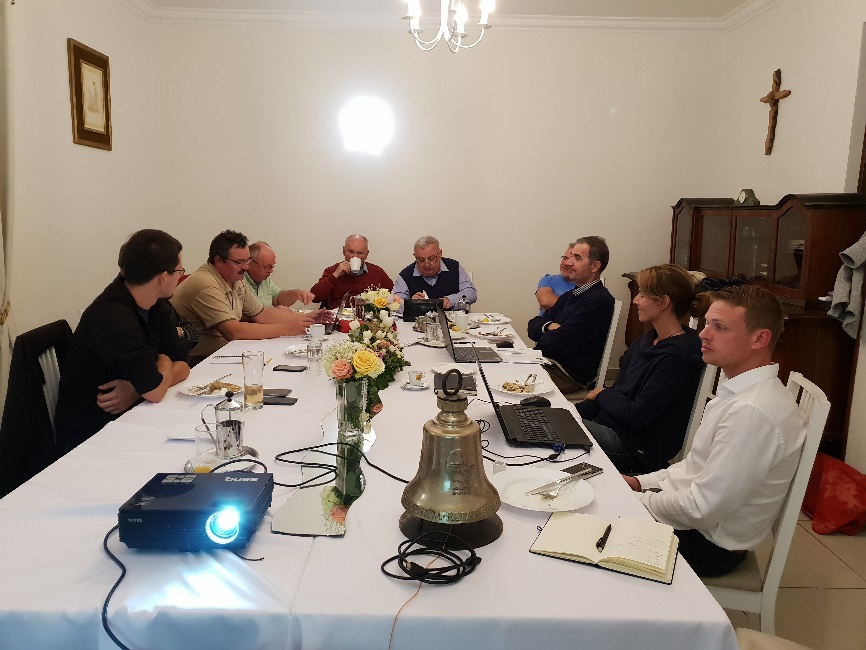 Úlohy z minulého stretnutia :Dohodli sme sa, že Stanovy klubu nebudeme aktualizovať, platia pôvodné, vrátane dodatku č. 1 z roku 2012. Aktualizácia Rokovacieho poriadku RC Nitra. Prešli sme všetky články, dohodli sa na zmenách,  R. Plevka pripraví verziu na pripomienkovanie a zašle J. Stoklasovi.  Po zapracovaní pripomienok sa aktualizácia Rokovacieho predstaví aj ostatným členom klubu.Dohodli sme, že zmenu disponenta bankového účtu RC zariadi Kamil Lacko-Bartoš a navrhnutí disponenti : Anka Havranová a Ivan Košalko. Ak to bude potrebné, odsúhlasíme zmenu na tlačive banky.Styk so Sociálnou poisťovňou zabezpečuje aktuálny štatutár klubu – prezident.Agendu 2 % dane zabezpečuje aktuálny štatutár klubu – prezident.Aktuálne informácie :Michal Poništ informoval o podujatí Rotariánsky strelec v Zemnom, Michal dosiahol úspech v strelbe brokovnicou, súťaž vyhral.Dopis guvernéra č. 3, mesiac október je venovaný mladej generácii, pripomenutie dištriktných a klubových akcií. Informácia z koncertov U Grófa, vydarené a hodnotné podujatia. William sa stretol s veľvyslancom Taiwanu. Odkrytie pamätnej tabule bratov Bartffayovcov. Koncert bol aj v Oponiciach.Odhalenie sôch na nábreží Nitry – Ruky.Debata o podpore Rotaractu.Pripravované podujatia :Pozvánka na akciu Kosice Marathon with Rotary, v dňoch 6.10. – 7.10.2018. Anka pripraví možnosti vycestovania Wiliama Su.Budúci týždeň, 8. 10. 2018, bude mať prednášku P. Szabo na tému GDPR, ochrana osobných údajov.Konferencia ROTARACT bude v Nitre, v dňoch 12.10. - 14Pozvánka na podujatie "Po stopách Masaryka". Dátum: sobota 13. októbra 2018 od 14:00 hod. Odborné prednášky na téme vzniku republiky a Masarykovej stope v TopoľčiankachNávšteva pamätných miest T. G. MasarykaUkážka lipicanov v žrebčínePrehliadka vinárstva a degustácia vín Slávnostná večera a posedenie s hudbouDoprava z Nitry a späť v cene Alumni Distriktu 2240 pozvánka na štvrté stretnutie, ktoré sa uskutoční v Prahe dňa 27.10.2018 od 9:30 hod. Dištriktná konferencia bude budúci rok v Prahe v dňoch 17.5. – 19.5.2019, predbežné prihlášky:https://docs.google.com/forms/d/e/1FAIpQLSc8qk_8XrIO-  EJjvUsqSgWIh9wVZuXEa8ASMxxXbpFOpJK0EA/viewformBudúci rok bude RI konvent v Hamburgu, v dňoch 1.6.–5.6.2019, prihlášky: http://www.riconvention.org/en/hamburgZaradiť do programu RC Nitra prezentáciu z krátkodobých pobytov Richarda Jambricha (St. Petersburg) a Sofia Guzar (Holandsko). Daniel Hetényi, prezident Rotary club Nitra 2018/2019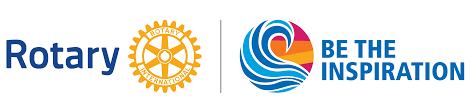 13:00Odchod autobusu z Nitry14:00Prehliadka koní v Národnom žrebčíne15:00Otvorenie a obe prednášky v kaštieli pod kupolou 16:30Prechádzka parkom, prípadne prehliadka zámku17:00Návšteva vinárstva a degustácia vín18:00Večera a posedenie v vinárstve pri hudbexxSpoločný návrat autobusom do Nitry